ДОДИРЕКТОРА  НА                           Входящ номер:……………………………36. СУ „Максим Горки“ГР. СОФИЯЗАЯВЛЕНИЕза валидиране на компетентности в съответствие с изискванията за завършване на клас, етап или основна степен на образование________________________________________________________________________________________(име, презиме и фамилия)живущ(а)  в  гр./с. __________________________________, община…………………………………., област ________________________________, ж.к./ул. …………………………………………………№ бл. ____, вх.____, ет. ____, ап. _____, тел. за контакти _________________________________,завършил(а) ___________ клас/етап или основна степен на образование през учебната __________година в ________________________________________________________________________________________(пълно наименование на училището)гр./с. ________________________, община _______________________, област ____________________,                     Уважаема госпожо Директор, Желая да валидирам компетентности за ____________________________________________________________               (клас, етап или основна степен на образование)Желая да валидирам компетентности по следните учебни предмети:  Прилагам копие от удостоверение за завършен клас/етап или основна степен на образование№ ________________________, издадено от ……………………………………………………………… на _________________Гр./с. ____________________       			Подпис: __________________________                   Дата: _____________________     				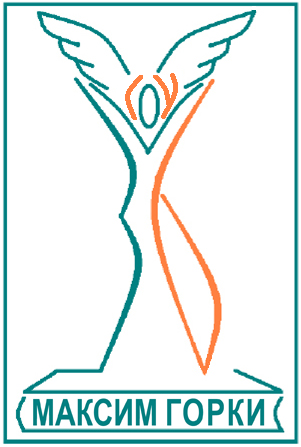 36 СУ “Максим Горки”гр. София;  ул.”Пирински проход”№35;  тел. 02 858 61 48 /канцелария/; 02 858 61 49 /директор/; факс: 02 858 61 49,   e-mail: soy_36@abv.bg ,   www.36 SOU.com №Наименование на учебния предмет1.2.3.4.5.6.7.